Российская академия народного хозяйства и государственной службы при Президенте Российской ФедерацииДАЛЬНЕВОСТОЧНЫЙ ИНСТИТУТ УПРАВЛЕНИЯкомитет по молодежной политике правительства ХАБАРОВСКОГО КРАЯVI всероссийская научно-практическая конференция«Молодежь востока россии: история и современность»Информационное письмо1 ноября 2019 г.Хабаровск-2019Информационное ПИСЬМО01 ноября 2019 года проводится VI Всероссийская научно-практическая конференция «Молодежь Востока России: история и современность».Целями конференции являются научно-практическое осмысление места и роли современной государственной молодежной политики в решении проблем молодежи, создания оптимальных условий для формирования, развития и реализации ее социального потенциала, поиска эффективных форм и методов взаимодействия органов власти и молодежных организаций.Конференция планируется в виде пленарного заседания и панельных дискуссий.Основные направления работы конференцииМолодежь в сфере образования и наукиКультура и духовно-нравственное развитие молодежиЗдоровье и здоровый образ жизниМолодежь в сфере труда и занятости, поддержка молодежного предпринимательстваДемография и поддержка молодой семьиМолодежная миграция и перспективы «закрепления» в регионеСоциальная и политическая активность молодежиОбщественные молодежные организации и объединенияМолодежь и религияДевиации в молодежной средеПротиводействие экстремизму и терроризму в молодежной среде Студенческое самоуправление Развитие инфраструктуры и организация досуга для молодежиФормирование финансовой грамотности молодежиРеализация государственной молодежной политики Для участия в работе VI Всероссийской научно-практической конференции приглашаются руководители и специалисты органов исполнительной и законодательной власти, местного самоуправления, общественных и политических организаций, депутаты, научно-педагогические работники, аспиранты, студенты,  представители СМИ.К началу работы конференции планируется издание сборника научных трудов участников. К рассмотрению и публикации принимаются материалы объемом до 7 стр., проверенные в системе «Антиплагиат» (оригинальность не менее 70%) и  оформленные в соответствии с требованиями:1. Текст статей должен быть набран на компьютере в редакторе Word и отредактирован (при издании редактирования не будет).2. Межстрочный интервал – 1. Поля: левое – 35 мм, верхнее – , нижнее – 20 мм, правое – . Шрифт – TimesNewRomanCyr, размер шрифта 14 пт.3. Ссылки на цитируемую литературу – в конце текста.4. Пример оформления публикации:_______________________________________________________________Иванов И.И.,  к.с.н., доцентг. Хабаровск, Роль молодежи в социально-экономическом развитии региона. текст. текст.Литература:_______________________________________________________________Публикации и заявки на участие в конференции должны быть получены в г. Хабаровске до 15 октября 2019 года. Электронная заявка подается по адресу: http://dviu.ranepa.ru/Участие в работе научно-практической конференции бесплатное. Материалы будут размещены на платформе в РИНЦ.Всем участникам конференции будет выслан электронный вариант сборника материалов. Желающие получить печатный вариант сборника оплачивают его стоимость в размере 300 руб. Для оплаты сканируйте QR-код. 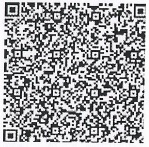 УФК по Хабаровскому краю (Дальневосточный институт управления – филиал РАНХиГС л/с 20226Ц63290) ИНН 7729050901, БИК 040813001, Р/с 40501810700002000002Оргкомитет оставляет за собой право отклонить материалы участников, не отвечающие требованиям.Работа конференции пройдет в двух форматах: пленарного заседания и 3-4-х панельных дискуссий (сформированных по тематикам поданных заявок участников).Итоговая программа конференции будет выслана всем зарегистрированным участникам до 30 октября 2019 г. Регистрация участников научно-практической конференции 01 ноября 2019 года с 900 до 1000. Открытие конференции в 1000 в актовом зале Дальневосточного института управления – филиала РАНХиГС по адресу: г. Хабаровск, ул. Ленина 24, центральный вход.Контакты: Зам. директора по научной работе Дальневосточного института управления – филиала РАНХиГС Поливаева Ольга Геннадьевна, к.э.н., доцент (4212) 30-59-91; +7-914-773-42-84; E-mail: polivaeva@list.ruЗаведующий научно-исследовательской лабораторией Дальневосточного института управления – филиала РАНХиГС Березутский Юрий Владимирович, к.с.н., доцент (4212) 32-67-54; +7-962-222-12-12; E-mail: uriy-dvags@yandex.ruГлавный научный сотрудник НИЛ ДВИУ – филиала РАНХиГС Байков Николай Михайлович, д.с.н., профессор (4212) 32-67-54; +7-962-501-12-45; E-mail: nmbaikov@rambler.ru